Priestor pre rozbeh spoločnosti.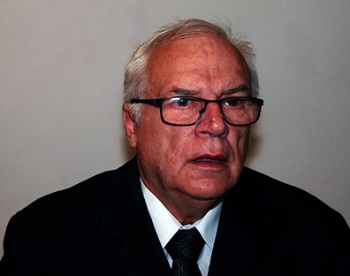 Materiál je určený pre potreby NEF-Hospodársky klub, bol vytvorený: Dr. Jánom Šálym,© júl-august 2021. Autor je bývalý vysoký bezpečnostný dôstojník, zaoberajúci sa bezpečnostnou analytikou a organizáciou Policajných zborov. Podieľal sa navrhovaním policajných štruktúr v SR po roku 1989. Riadil oblasť pre uplatňovanie noriem kvality zavedených v EÚ  cez ISO:90001, realizoval návrh excelentných modelov riadenia polície. Venoval sa oblasti manažmentu rizík, vzdelávania dospelých pre potreby polície. Absolvoval zahraničné stáže potrebné pre jeho profesnú činnosť.  V súčasnosti je členom výboru združenia NEF Hospodársky klub a členom Medzinárodného mierového výboru, pacujúceho na pôde tohto klubu. 	V poslednom čase sme svedkami rôznych pokusov o nápravu predkovidových pomerov, hlavne snahy o nový reštart kapitalizmu. Ukázalo sa, že geopolitika, formovaná sa ešte za dôb profesora Huntingtona sa riadila náčrtom „Stretu civilizácií“ ). Tá sa dnes prejavuje ako veľmi zhubná, aj pre samotnú Ameriku kde vznikla. Kniha spomínaného autora predznamenala etapu geopolitiky, vyznačujúcu sa značnou dávkou sociálneho darvinizmu v oblasti ekonomiky. Ak chceme v tomto smere preskúmať niečo v súčasnosti, musíme rešpektovať aj novú úlohu globálnej politiky formovanú v dôsledku koncovej (tiež terminálnej) krízy kapitalistického systému. Kapitalizmus, ako systém, dnes vytvára základná skupina štruktúrnych prvkov a tými sú:štát, kapitál,nadnárodné štruktúry.Tieto vývojom vnútene štrukturálne prvky, vytvárajú aj v Európe zložitú sieť spoločenských vzťahov medzi krajinami. Z nich práve nadnárodné štruktúry sociológovia a ekonómovia, buď ignorujú, alebo ich vykladajú ako konšpiračné teórie. Táto trojica prvkov spôsobuje, že povestný „neviditeľný pes“ produkovanej politiky, je zakopaný v prebiehajúcich globálnych ekonomických procesoch. Tie v 21. storočí začali formovať svet nezávisle od dosiahnutej úrovne spoločenského vedomia, ktoré nám tlakom priemyselnej revolúcie V 4.0. beznádejne zaostalo. To nie je žiadny nový objav, tak sa deje vždy. Vlády si s tým nikdy nevedeli, nevedia, prípadne aj nikdy nechceli poradiť. Potom siahajú k ideológii a mediálnym nástrojom. Absencia spoločenského vedomia je vždy nahradená psychologickými manipuláciami. Tie majú buď vyvolať strach obyvateľstva, či už s kovidu,  ruskej hrozby, sociálnych otrasov, alebo presviedčajú verejnosť, že drastické zásahy do osobných práv a slobôd  sú konané len a len v mene občianskeho dobra ). Postup slovenskej vlády a jej absolútna servilnosť vo vzťahu k americkej ambasáde, vylúčila možnosť suverenity rozhodovania Slovenska a tým aj riešiť veci na národnej úrovni a v záujme našich občanov. Pre Slovákov totiž po voľbách 2019 už neplatí „Slovensko first“, ale America first...Tento jav, ako sme spomenuli sa teda plne prejavil po voľbách 2019 a na Slovensku a vyústil do fašizujúceho liberalizmu. Okrem toho si treba uvedomiť historický fakt, že po páde reganomiky a thačerizmu na Západe, ako určujúcich prvkov globálnej unipolárnej politiky a tiež deľby sveta podľa Nového svetového poriadku (NWO), ľudstvo ani inej možnosti nemalo. To predznamenalo odklon vývoja svetovej spoločnosti od humanizmu smerom k dystopickému tranz-humanizmu a fašizmu. Jedným z nových znakov súčasnej globálnej politiky stal medzinárodný ekonomický zločin. Jeho páchateľmi sú členovia vlád už dávno súdne nepostihnuteľný vo vlastných krajinách. Takže si vôbec nerobte ilúzie o nejakej spravodlivosti a fungovaní práva. Spravodlivosť začína a končí v daňových rajoch celého sveta a tých nie je málo. To, čo sa dnes deje u nás, sme si importovali do našich pomerov Československa už po roku 1989. Vonkajší svet obklopujúci Slovensko sa od vtedy neustále mení. Spomínaný unipolárny model NWO skrachoval ešte skôr, ako Slovensko odmietlo snahy riešiť migračnú krízu na úkor nášho obyvateľstva a teda ešte skôr, ako prepukla riadená kovidová kríza. Výsledkom krachu NWO je poznanie objednávateľov vojen, že vojny sa museli prestať viesť medzi štátmi. Dnes sa vojny vedú vo vnútri štátov s rovnakou intenzitou, ale najmä násobne vyšším počtom civilných obetí. To predznamenáva, čo sa môže stať Slovensku po ďalších, viac ako zlých, rozhodnutiach vlády. Pohltene zdravotníctva vojensko-priemyslovým komplexom vo svete, je novým javom najmä v USA. Tento trend  oslabí aj tak slabnúcu silu pôvodného vojenského-priemyslového komplexu v dôsledku zvýšenia počtov prvkov spomínaného systému. Všetky mimoriadne zložité sociálne systémy totiž podliehajú matematickým zákonom teórie chaosu. Spoločenské systémy za to platia daň stratou funkčnosti a s postupujúcim časom ich existencie sa znižuje efektívnosť ich vnútorných väzieb a dochádza k dezintegrácii. Na Slovensku sa dopady tejto tendencie prejavili napríklad výmenou ministra vo vláde za vojenského generála, ktorý uplatňuje vojenské metódy riadenia zdravotníctva na úkor zdravotných postupov. To predznamenáva budúcu hlbokú krízu v zdravotníctve, ktorá môže končiť krachom a úplným rozpadom zdravotného systému Slovenska. Zahraničná politika vlády, sa zamerala na rusofóbnu trajektóriu, implantovanú spoza mora. Vláda prijala rozsiahly dokument ministerstvom obrany pod názvom SR OBRANNÁ STRATÉGIA SLOVENSKEJ REPUBLIKY, )  ďalej dokument BEZPEČNOSTNÁ STRATÉGIA SLOVENSKEJ  REPUBLIKY ) orientovaný výlučne na NATO a EU.  A práve druhý dokument pre suverenitu Slovenska znamená jej koniec. Dovolím si zacitovať:“ „Globálne riadenie pre 21. storočie – podľa ktorého sa EÚ spolu s ďalšími organizáciami, štátnymi a neštátnymi aktérmi zaviaže, že bude realizovať globálne riadenie, ktoré je založené na princípoch medzinárodného práva zabezpečujúceho ľudské práva, udržateľný rozvoj a prístup k zdrojom, pričom cieľom tohto riadenia nie je iba zabezpečiť, ale aj reformovať súčasný systém (čo by znamenalo aj reformu OSN).“ 	Slovenská verejnosť v dôsledku možnej straty suverenity, takýto text v žiadnom prípade nesmie a nemôže ignorovať. Tu ide jasne o podporu globalizácie sveta, jeho nového vojensko-politického usporiadania na mapách planéty. Tento trend má zabezpečiť najmä riadenie z jedného centra, ktorým je nateraz geopoliticky ešte USA.  Pre Slovensko to znamená dokončenie kolonializácie ekonomiky  Slovenska s počiatkom v roku 1989,  ekonomicky silnejšími štátmi z priestoru EÚ.Odpoveďou Slovákov na takúto podlosť vlastnej vlády, musí byť požiadavka vstupu do nového rámca medzinárodných vzťahov založených na medzinárodnom práve verejnom a nie len ochrane jej súkromných záujmov členov vlády. Spomínaný rámec začína na medzinárodnom poli nadobúdať tieto štrukturálne atribúty, ktoré budú vyžadovať :1. Vzájomný rešpekt rokujúcich krajín je nevyhnutnou podmienkou základu budúceho vzťahu.2. Nevmiešavanie sa do vnútorných záležitostí rokujúcich strán je minimálnym rámcom slušnosti.3. Obsah rozhovorov sa bude viesť len o témach vlastných záujmov a nebude prekračovať tento rámec, a nebude sa viazať na podmienky tretích strán.4. Výsledkom rozhovorov musí byť vyváženosť záujmov, uznanie právneho rámca fungovania daných štátov iba v súvislosti s dosiahnutými dohodami.5. Prezentované záujmy strán nesmú a nemajú urážať druhú stranu.Ako vidíte „Obušková metóda“ - metóda „delových člnov“ - metóda „vývozu demokracie na bodákoch“, a bohom danej  nadradenosti USA ), sa v tomto rámci nenachádza. Je jasné, že iniciatívu v tomto novom päťbodovom rámci medzinárodných vzťahov prevzala spoločne Čína a Rusko. Myšlienky multipolarity sveta sú ale výsledkom nedávnych slovanských snáh a iniciatív a teda vôbec nie krízového vývoja Západnej kultúry a anglosaskej politiky, alebo kovidovej krízy. Postavenie Slovenska v EÚ je pre nás určujúca vec. EÚ totiž tvorí naše vonkajšie ekonomické a v súčasnosti už aj širšie sociálne prostredie. Je to prostredie práce, vzdelávania, bývania, atď... Úsilie o vznik podobného útvaru ako je EÚ, historicky nachádzame už v organizácii teplárskych rytierov cez ich Komandatúry a Domy.  Dokonca aj toľko pravicou preklínaný a ľavicou velebný Karol Marx, sa koncom 70 rokov 19. storočia v „Spisoch...“ „vyjadril, citujem: „Jestli bych dnes psal znova „Kapitál“, pak bych analyticky začal ne od zboží, ale od státu.“ ) . No... čo na to povedať - aj EÚ tak kedysi začínala.  Musíme ale konštatovať, že skutočné podmienky pre sformovanie útvaru, akým je EÚ, sa utvorili až po páde bipolárneho sveta. Priestor pre vznik takéhoto celku vyžaduje značnú projekčnú schopnosť a kapacitu, ktorú svet nadobudol až koncom milénia a to príchodom priemyselnej revolúcie Verzie 4.0. Presadzovanie ideológie fašizujúceho liberalizmu, smerujúceho proti suverenite členských štátov únie a nemenej pochybnej politickej praxe vedenia EÚ, dostalo úniu na prelome rokov 2020 a 2021 do dezintegračnej fázy. Spoločenstvo EÚ už opustila, Veľká Británia, týmto smerom má nakročené aj Švajčiarsko, ktoré ustúpilo od prístupových rokovaní, dokonca aj južné štáty bojujúce s nelegálnou migráciu, bez podpory EÚ, už koketujú s takouto myšlienkou. Žiaľ Slovensko sa postojom prezidentky Čaputovej vzdáva suverenity. Zuzana Čaputová si myslí, že EÚ by mala upraviť svoje pravidlá tak, aby v zahraničnej politike nerozhodovala na základe konsenzuálnej zhody všetkých štátov. To sme sa od nej dozvedeli na rokovaní GLOBSEC - 2021. Čiže opäť to známe: „ O nás, bez nás“. To sme tu už mali možnosť zažiť po Mníchovskej zrade západných mocností. Tá skočila vojnou, vývozom 70 000 občanov Slovenska do koncentračných táborov, vypaľovaním dedín, hromadným vraždením a spaľovaním mŕtvol našich obyvateľov vo vápenkách, pod kuratelou fašistického Nemecka.  Súčasný krízový vývoj globálnej politiky a na ňu naviazaný politický vývoj Slovenska ukazuje na trend k rozpadu integrity štátnosti Slovenskej republiky. Takýto nepriaznivý stav vo vnútri členských štátov prehlbuje aj priestor pre spomínané dezintegračné trendy v celej EÚ. To nie je potešujúce zistenie. Preto v SR musia byť bezpodmienečne prijaté opatrenia, minimálne na ochranu: 1. štátnosti a jej suverenity, 2. národnej ekonomiky v rozsahu zabezpečujúcom chod štátu, 3. zdravotnej bezpečnosti občanov, 4. sebestačnosti v potravinách, 5.  a výkonné školstva, pre budúcu prípravu kvalifikovanej pracovnej sily. Toto je najužší možný rámec pre rozbeh spoločnosti v krízovej a pokrízovej dobe. Treba si jasne povedať, že budúcnosť slovenskej spoločnosti a dokonca ani tej svetovej, nie je len jedna. V žiadnom prípade nesmie byť  určená ideológiou fašizujúceho liberalizmu. Nič nie je predurčené vopred, nič nie je navždy dané. Vo vývoji spoločnosti dochádza k štiepeniu reality. Vývoj nikdy nereprodukuje všetky spoločenské sily a javy v spoločnosti, ani všetky spoločenské vzťahy medzi ľuďmi. Medzi ekonomickou základňou a jej spoločenskou nadstavbou dochádza vždy k trhlinám. Aké hlboké budú, to dnes ukazuje majetková polarizácia v celom svete. Akú ale spôsobia spoločenskú retardáciu na Slovensku, to ukáže čas a hlavne spôsob akým si ľudia dokážu uhájiť a  rozšíriť sociálny priestor pre svoju ľudskú dôstojnosť  a humánnu existenciu voči súčasnej skorumpovanej a lokajskej vláde.  	Napriek tomuto, ako tak optimistickému pohľadu na možnosti rozvoja Slovenskej republiky, je treba poukázať na jeden závažný fakt, ktorý je schopný poslať túto úvahu do krajiny zabudnutia. Ide o fakt súvisiaci s opakujúcim sa cyklom vojen s periódou približne 80 rokov. To predstavuje životnosť troch ľudských generácií.  Tretia generácie spravidla nevie o predošlej vojne nič. Každý vojnový otras znamenal zmenu architektúry medzinárodných vzťahov vo svete.  A tak platí „Si vis pacem, para bellum (Kto chceš mier, pripravuj sa na vojnu) hovorí známe latinke príslovie. Nachádzame sa v štádiu vstupu do ďalšieho cyklu. Štáty v počiatkoch cyklu vymknú kontrole vlád a bude potrebné nasadiť armádu a problém je na svete. Napriek tomu náš Hospodársky klub vyvíja nemalé úsilie o zachovanie mieru, stále sme v menšine, ale to je dané životným cyklom generácií. Neuralgickými bodmi planéty sa stávajú Turecko-Rusko, pre oblasť Balkán-Černomorie, ale aj Čína-USA v Pacifiku. Pre oblasť Európy, čo sa Slovenska už bezprostredne dotýka, je to snaha anglosakej politiky pre Ukrajinu rozšíriť konflikt na celé územie  bývalého socialistického tábora. Stredná Európa bola vždy  územím o ktoré sa doťahovali Nemecko a Rusko, myslím že ani dnes to nebude inak. Už to, že sa do politiky miešajú emócie je veľmi zlé. Pre oblasť zahraničnej politiky, ktorá sa musí robiť s chladnou hlavou a hlavne na základe faktov, tu žlčovité záchvaty politikov nepomohli v minulosti a nepomôžu ani dnes. Ďakujem čitateľom za pozornosť, ktorú venovali môjmu textu.